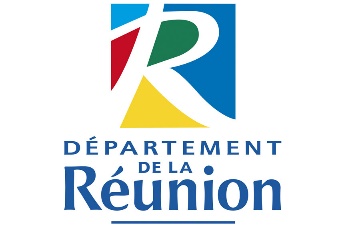 ANNEXE 3 :Département de La Réunion
Date de publication de l’AMI : 12 août 2022 Date limite de dépôt des candidatures : 16 septembre 2022 Pour tout renseignement, contacter : ami.autonomie@cg974.frPIECES A JOINDRE AU DOSSIERDocuments relatifs au projet :Le présent dossier de candidature dûment renseigné (1 dossier par projet)Budget prévisionnel précis du fonctionnement du projet en précisant l’affectation de l’AVP (cf. point 3 du présent dossier de candidature)Fiche de poste détaillant les missions du professionnel rémunéré par l’Aide à la Vie Partagée Organigramme prévisionnelUn plan des locaux existants ou envisagésPhotos de l’habitat (intérieur/extérieur) – si existantDescriptif de la nature, du coût des travaux et aménagements envisagés et des modalités de financementSupport de communication, articles de presse concernant le projet (si existant)Les conventions établies avec les partenaires ou la/les lettres d’intention le cas échéantDocuments relatifs au porteur de projet :Relevé d’Identité Bancaire portant une adresse correspondant à celle du n°SiretLe budget de la structure de l’exercice en cours (si existant)Le bilan de l’année N-1 de la structure (si existant)Compte de résultat de l’année n-1 (si existant)Annexes financières de l’année n-1 (si existant)Procès-verbal de l’assemblée générale approuvant les comptes de l’année n-1(si existant)K-bisLes statuts déposés ou approuvésPour les associations il convient également de joindre :Récépissé de déclaration de création de la structure en Préfecture, et le cas échéant, le récépissé de la dernière notification des statutsDéclaration au journal officielLe rapport du commissaire aux comptes pour les associations qui en ont désigné un, notamment celles qui ont reçu annuellement plus de 153 000 € de dons ou de subventions (si existant)Le plus récent rapport d’activité approuvé (si existant)Pour les autres porteurs (hors association) :Hormis les statuts, la structure qui porte le projet peut joindre tout élément nécessaire concernant sa forme juridiqueA - Identification du porteur Nom de la structure : ______________________________________________________________Adresse du siège social : ___________________________________________________________Code postal : /__/__/__/__/__/	Commune : N° de téléphone : /__/__/__/__/__/__/__/__/__/__/E-mail : _____________________________________________________________Merci de noter l’adresse où envoyer la correspondance Statut (Association, collectivité, bailleur social, collectivité, personne morale de droit privée à but lucratif) : _________________________________________________________Si autre, merci de préciser : _________________________________________________________Le représentant légal (le Président ou autre personne désignée par les statuts)Nom : _____________________________ Prénom : ___________________________________Fonction : _____________________________________________________________________Contact tél et mail : ______________________________________________________________La(es) personne(s) chargée(s) du dossier au sein de la structure :Nom : _____________________________ Prénom : ___________________________________Fonction : _____________________________________________________________________Contact tél et mail : ______________________________________________________________Autres interlocuteurs (précisez nom et la place dans le projet) : ____________________________B - Renseignements administratifs et juridiques Pour les opérateurs privés seulement : Numéro de SIREN :	       /__/__/__/__/__/__/__/__/__/Numéro de SIRET :              /__/__/__/__/__/__/__/__/__/__/__/__/__/__/__/Pour les associations : Numéro RNA : ____________________________A défaut, numéro de récepissé en Préfecture : C – Les partenaires impliqués et les collaborations réaliséesD – Descriptif des activités courantes de la structure Préciser les activités principales de la structure : Faire le bilan de l’ensemble des activités de l’année n-1 et, en particulier de celles en lien direct avec le projet d’habitat inclusif : Dénomination du projet d’habitat inclusif :Adresse du projet d’habitat inclusif (quartier à préciser) :ATTESTATION SUR L’HONNEURDans le cadre de cette demande de mobilisation de l’Aide à la Vie Partagée, le représentant légal de la structure doit attester sur l’honneur la validité des renseignements transmis. Si le signataire n’est pas le représentant légal de la structure, merci de joindre le pouvoir lui permettant d’engager celle-ci.Je soussigné(e) ________________________________________ (nom et prénom)Représentant légal de la structure (Président ou personne désignée par les statuts),                                                                                                               SignatureDOSSIER DE CANDIDATUREAppel à Manifestation d’Intérêt (AMI)VISANT AU DEPLOIEMENT DE L’AIDE À LA VIE PARTAGEE (AVP) AU BENEFICE DES PERSONNES AGEES ET DES PERSONNES EN SITUATION DE HANDICAP DANS LE CADRE DE L’HABITAT INCLUSIFNom de l’organismeStatutCoordonnées (adresse postale, adresse mail, numéro de téléphone)Nature du partenariatDénomination Sociale StatutDate de créationGestionnaire d’un établissement social et médico-social (ESMS) Non Oui ; précisez le(s)quel(s) :Projet(s) d’habitat(s) inclusif(s) déjà en fonctionnementNon ; Précisez la date du démarrage du projet et sa durée : Oui ; Précisez la date d’ouverture :Expérience du porteur de projet A décrireMotivations du porteur de projetMotivations à décrireConnaissance du territoire et des acteursObjectivation du besoin sur le territoire	Analyse des besoins du territoire, à l’échelle communale, intercommunale : caractéristiques de la population concernée, offre existante pour le public visé en proximité, taux d’occupation, sources des données (Insee, etc.). L’analyse doit démontrer que l’offre existante ne répond pas aux besoins et souhaits de la population cible et que le projet apporte une réponse complémentaire.Forme de l’habitat inclusifHabitat groupé, colocation, diffus, intégré dans un immeuble d’habitation, résidence intergénérationnelle…Nombre de logements et typologieT1, T2, nombre de m2, répartition des espaces…Présence d’un espace commun partagéOui/non ; descriptionAdaptations du logement aux besoins du publicÉquipements, le cas échéant en matière de domotique, et aménagements ergonomiquesAccessibilité du lieu d’habitatPréciser les conditions de l’ancrage local : la localisation de l’habitat et son intégration dans la cité, l’accessibilité notamment des transports en commun, commerces de proximité, accès à la culture et aux services… Propriétaire (statut et nom)Bailleurs public, privé, association…Type de projet immobilierConstruction neuve, acquisition amélioration, offre déjà existanteInterface propriétaire-bailleur / habitants sur les questions liées au logementGestion des questions liées au bâti, rôle du salarié AVP sur le siteHabitants éligibles à l’Aide à la Vie Partagée (pour les habitats en fonctionnement joindre la liste nominative des personnes et la demande individuelle d’Aide à la vie partagée)Habitants éligibles à l’Aide à la Vie Partagée (pour les habitats en fonctionnement joindre la liste nominative des personnes et la demande individuelle d’Aide à la vie partagée)Profil et nombrePersonnes âgées de plus de 65 ans : Personnes en situation de handicap : CaractéristiquesSpécificité en termes de pathologie ou de type de handicap, moyenne d’âge, niveau de perte d’autonomie, travailleur ESAT,…Lieu de vie de provenance Domicile individuel, domicile familial, établissement, logement accompagné, hôpital, autre habitat inclusif…Statut des habitants Propriétaire, locataire, sous-locataire, agrément d’intermédiation locative… Tous les habitantsTous les habitantsNombre total d’habitantsProfil des habitants (hors AVP)Jeunes, bénévoles, intervenants, étudiants, services civiques, publics en difficulté…Modalités de communication et de repérageRéunions d’information, commission de sélection (composition), critères de choix…Philosophie du projetDétailler le projet commun : activités collectives, modalités de vie en commun, régulation, logistique, la gestion des événements impactant le vivre-ensemble (arrivée, décès, etc.).Modalités de pilotage du projetOrganisation envisagée pour l’articulation avec le bailleur par exemple, les partenaires locaux ainsi que les services intervenants régulièrement dans l’habitat afin de garantir la pérennité de l’habitat et du projet, instances de gouvernance mises en œuvre.Participation des habitants (et de leurs aidants) à l’élaboration et à la mise à jour du projet de vie sociale et partagéeModalités d’élaboration et d’évaluation du projet, développement de la capacité d’agir, type de formalisation du projet collectif …Sur les modalités d’évaluation : quelle méthodologie et quels critères seront retenus ?Critères et résultats attendusDécrivez les résultats que vous attendez en termes de parcours résidentiel, l’effet escompté de votre action sur les bénéficiaires).Professionnel chargé d’animer la vie sociale et partagée  Concernant le professionnel en charge de l’animation du collectif, indiquez : sa fonction (joindre une fiche de poste), Temps consacré au projet (Nombre d’Équivalents Temps Pleins), les qualifications (diplômes et formations), rémunération brute annuelle. Précisez les éventuelles autres ressources humaines nécessaires au projet.Autre personnel éventuelPrécisez la qualification, les compétences mobilisées, ETPModalités envisagées pour favoriser la participation sociale des personnes et développement de la citoyennetéInformations vers les habitants du quartier, du bâti (non-concernés par l’habitat inclusif), échanges entre les habitants, information sur la vie de quartier, outils sur l’appropriation de l’environnement, interventions d’associations….Actions proposées en faveur de la dynamique collectiveDescription, localisation, rythme….Partenaires mobilisés et objet du partenariatDiversification et adaptation des activités proposées, partenariats envisagés, partage d’expérience. Joindre des conventions de partenariat ou lettre d’engagement avec les acteurs sanitaires, sociaux, médico-sociaux, bailleurs, associations de familles et d’usagers, équipements et services de proximité, etc. Modalités de communicationLa communication sur le déploiement du projet.InvestissementCoût total de l’investissement (foncier, construction / rénovation, adaptation des logements…)Aides obtenues ou sollicitéesFonctionnement (joindre un budget détaillé)Coût annuel de fonctionnement de l’habitat inclusifLoyers des logements (fourchette haute et basse) :Charges intégrées (espace commun par ex) :Reste à charge mensuel pour les habitantsAides mobilisées (APL…)Autres financements de fonctionnement déjà obtenus ou sollicitésAffectation de l’aide à la vie partagée Montant annuel demandé par an et par habitant à préciser, dans la limite de 60 000 € par projet Intensité de l’AVP estimée pour la réalisation du projet de vie sociale et partagée + justification :Socle (5k€ /an /hab.)Intermédiaire (7.5k€ /an /hab.)Intensive (10k€ /an /hab.)Mise en commun PCH ou APA souhaitéeOuiNonSi oui : nombre de personnes concernées, nombre d’heures et fonction de cette mise en commun : Niveau de maturité du projet Déjà en fonctionnementOuverture prochaineEn réflexionDate prévisionnelle d’arrivée des habitants Calendrier prévisionnel des prochaines étapes du projetLe calendrier prévisionnel (ingénierie, opérationnalité) ; spécifier le niveau d’avancement du projet (recherche de foncier, Permis de Construire déposé, financements obtenus, construction en cours…), travaux nécessaires, prévision de montée en chargeCHARGESMontantPRODUITSMontantCHARGES DIRECTESCHARGES DIRECTESRESSOURCES DIRECTES RESSOURCES DIRECTES  – Achats70 – Vente de produits finis, de marchandises, prestations de servicesPrestations de servicesFournitures et stocks de matière74- Subventions d’exploitationEau, énergieÉtat : préciser le(s) ministère(s) sollicité(s)Fournitures d’entretienPetit équipementAutres fournitures - Services extérieurs- Sous-traitance généraleLocations mobilières et immobilières- Entretien et réparationsRégion(s) :Assurance- DocumentationDépartement(s) :Divers (à préciser)- Aide à la Vie Partagée - Autres services extérieursIntercommunalité(s)Rémunérations intermédiaires et honoraires- Publicité, publicationCommune(s) :Déplacements, missions- Frais postaux et télécommunicationsServices bancaires, autresOrganismes sociaux (détailler) :63 - Impôts et taxes- Impôts et taxes sur rémunération,Fonds européensAutres impôts et taxes- - Charges de personnelL'Agence de services et de paiement (ASP -emplois aidés-)Rémunération des personnelsAutres établissements publicsCharges socialesAutres charges de personnel75 - Autres produits de gestion courante- Autres charges de gestion couranteDont cotisations, dons manuels ou legsAides privées- Charges financières76 - Produits financiers- Charges exceptionnelles77- produits exceptionnels- Dotation aux amortissements78 – Reprises sur amortissements et provisionsCHARGES INDIRECTES RÉPARTIES AFFECTÉES CHARGES INDIRECTES RÉPARTIES AFFECTÉES RESSOURCES PROPRES AFFECTÉES RESSOURCES PROPRES AFFECTÉES Charges fixes de fonctionnementFrais financiersAutresTOTAL DES CHARGESTOTAL DES PRODUITSCONTRIBUTIONS VOLONTAIRESCONTRIBUTIONS VOLONTAIRESCONTRIBUTIONS VOLONTAIRESCONTRIBUTIONS VOLONTAIRES86- Emplois des contributions volontaires en nature87 - Contributions volontaires en nature860- Secours en nature870- Bénévolat861- Mise à disposition gratuite de biens et services871- Prestations en nature862- Prestations864- Personnel bénévole875- Dons en natureTOTAL TOTAL 